Full Paper Title in Title CaseName Surname1, Name Surname2, Name Surname3
1Affiliation2Affiliation3 Istanbul Technical University
Faculty of Aeronautics and Astronautics, Department of Meteorological EngineeringFirst.Author@institution.org; Second.Author@institution.org, Third.Author@itu.edu.trABSTRACTIn this paper, the formatting requirements for the 9th Atmospheric Sciences Symposium (ATMOS2019) are described. Some recommendations on writing for a worldwide readership are offered. Please review this document to learn about the formatting of text, table captions, references, and the method to include the indexing information. The full paper in MS Word file shall be written in compliance with these instructions.An abstract not exceeding 1.500 characters should appear at the top of the first page, after the title of the paper in a section titled "ABSTRACT" (without section number), after the names of the authors.Submitted work must be original and should not be previously published elsewhere prior to the symposium. All contributing authors are responsible for the integrity of their research.The following are NOT acceptable for submission:
Correspondence to the editors, Book reviews, News articles, Advertorials, Previously published material, Keynote addresses, "Work in Progress Papers", "Short Papers", "Brief Communications" and "Technical Notes".During the submission, valid and attended e-mail address of all contributing authors must be provided in order not to delay the review procedure.Keywords: 3 - 5 keywordsINTRODUCTIONIt is expected that authors will submit carefully written and proofread material. Careful checking for spelling and grammatical errors should be performed. The number of pages in the paper should not exceed 10.Papers should clearly describe the background of the subject, the authors work, including the methods used, results and concluding discussion on the importance of the work. Papers are to be prepared in English and SI units must be used. Technical terms should be explained unless they may be considered to be known to the conference community. paper formatThe uniform appearance will assist the reader to read paper of the proceedings. It is therefore suggested to authors to use the example of this file to construct their papers. This particular example uses an A4 format with 25 mm margins left, right, top and bottom.All text paragraphs should be single spaced, with first line indented by 10 mm. Position and style of headings and subheadings should follow this example. No spaces should be placed between paragraphs.FontsPapers should use 11-point Times New Roman font. The styles available are bold, italic and underlined. Text in figures should not be smaller than 10-point font size.Tables and FiguresFigure captions and table headings should be sufficient to explain the figure or table without needing to refer to the ext. Figures and tables not cited in the text should not be presented. The following is an example for Table 1.Table 1. Title of the TableTables and figures should be placed close after their first reference in the text. All figures and tables should be numbered with Arabic numerals. Table headings should be centred above the tables. Figure captions should be centred below the figures as shown in Figure 1.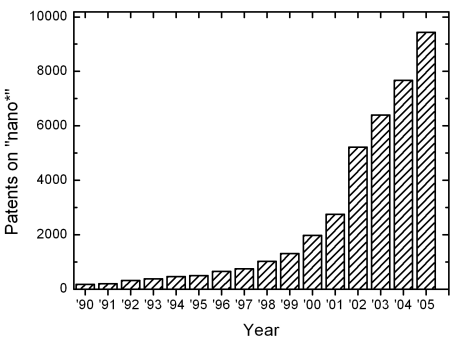 Figure 1. Number of patents on nanotechnology with timeEquationsEach equation should be presented on a separate line from the text. Equations should be clear and expressions used should be explained in the text. The equations should be numbered consecutively at the outer right margin, as shown in Eqs. (1) - (2) below. Here is one example.In this case, the governing system of equations can be written as follows:	(1)	(2)ReferencesProper references must be included throughout the text and the list of references must be provided in this section. The references inserted in the text and the list of references must be done as follow:Reference citations: Citations in the main body, appendices, tables and figures are to be made using the last name of the author (both authors when only two; first author plus et al. when more than two). Example: "... as previously shown (Jones et al., 1989)," or "... as shown by Jones et al. (1989)." For two or more papers published in the same year by the same author(s), add a, b, c, etc. to the year such as (1980a) or (1980b) and cite jointly as Jones et al. (1980a, b).List of references: List all cited references (including citations in tables, figures and appendices) in alphabetical order according to the first-named author. The titles of papers, patents and books or monograph chapters and the initial and final page numbers are to be included. Example for journal papers, book/monograph sections or chapters, and conference proceedings are given the reference section at the end of this document.Referencing websites: With the increasing availability of useful information that can be found on the internet, website references must also be reported. At the end of the reference list, make a separate section of websites and the date accessed. However, to avoid very long website addresses, these references should be referred as Web-1, Web-2, etc. For example, in body of the paper: “… it was shown that the waste coefficient was reduced by 40% (Web-1) …”. In the reference list, provide the list of websites with the numeral values used in the text.SUBMITTING THE PaperThe full paper has to be submitted electronically in MS Word format (.doc, .docx). ETHICAL STANDARDS ATMOS2019 supports and follows the ethical standards developed at the 2nd World Conference on Research Integrity, Singapore, July 22-24, 2010 (Wagner and Kleinert, 2011). Please refer to the citation for details. Submitted work are evaluated according to the originality, correctness and scientific validity of the research.conclusionConclusions should state concisely the most important propositions of the paper as well as the author’s views of the practical implications of the results.ACKNOWLEDGEMENTSA short acknowledgement section can be written between the conclusion and the references. Sponsorship and financial support acknowledgments should be included here. Acknowledging the contributions of other colleagues who are not included in the authorship of this paper is also added in this section. If no acknowledgement is necessary, this section should not appear in the paper.REFERENCESExpert A. and B.C. Expert (2019), ATMOS Philosophy and Implications, International Journal of ATMOS, 58, 171–176.Wager E & Kleinert S (2011) Responsible research publication: international standards for authors. A position statement developed at the 2nd World Conference on Research Integrity, Singapore, July 22-24, 2010. Chapter 50 in: Mayer T & Steneck N (eds) Promoting Research Integrity in a Global Environment. Imperial College Press / World Scientific Publishing, Singapore (pp 309-16). (ISBN 978-981-4340-97-7)Xxxx. F. and T. Yyyy (2019), Characteristics of Air Pollution, Proceedings of 9th Atmospheric Sciences Symposium, Istanbul, October 23–26, 2019, pp. 36–43.Web sites:Web-1: http://www.website.com/submissioninstructions.htm, accessed 5 January 2019.Web-2: http://www.atmosfer.itu.edu.tr, accessed 18 January 2019.Type of nanoparticlesAverage size (nm)Variance (nm)CuO474.2NiO356.4Al2O3422.1SnO2273.9